КОНТРОЛЬНО-СЧЕТНЫЙ ОРГАН МУНИЦИПАЛЬНОГО ОБРАЗОВАНИЯ«КАРАКУЛИНСКИЙ РАЙОН»ЗАКЛЮЧЕНИЕпо результатам внешней проверки годового отчета об исполнении бюджета муниципального образования «Малокалмашинское» за 2019 год.с. Каракулино                                                                                                    08.04.2020 года         В соответствии со ст. 264.4 Бюджетного кодекса Российской Федерации, Соглашением от 28.12.2019 №44 о передаче Контрольно-счетному органу муниципального образования «Каракулинский район» полномочий по осуществлению внешнего муниципального финансового контроля, Положением о Контрольно-счетном органе муниципального образования «Каракулинский район», планом работы Контрольно-счетного органа муниципального образования «Каракулинский район» на 2020 год Председателем Контрольно-счетного органа муниципального образования «Каракулинский район» проведена внешняя проверка годового отчета об исполнении бюджета муниципального образования «Малокалмашинское» за 2019 год.Проверяемое учреждение: Администрация муниципального образования «Малокалмашинское» (далее – Администрация поселения).Проверяемый период: с 01.01.2019 по 31.12.2019.        Юридический адрес и место нахождения Администрации поселения: 427912, Удмуртская Республика, Каракулинский район, д.Малые Калмаши, ул.Садовая, д.10         Администрация поселения является исполнительно-распорядительным органом муниципального образования «Малокалмашинское», юридическим лицом и осуществляет свою деятельность в соответствии с Бюджетным кодексом Российской Федерации,  Федеральным законом от 06.10.2003г. № 131-ФЗ «Об общих принципах организации местного самоуправления в Российской Федерации», Законом Удмуртской Республики от 21.11.2006г. № 52-РЗ «О регулировании межбюджетных отношений в Удмуртской Республике», иными правовыми актами Российской Федерации, Удмуртской Республики и Уставом муниципального образования «Малокалмашинское», утвержденным решением Совета депутатов муниципального образования «Малокалмашинское» от 7 декабря 2005 года № 3/1-05.        К полномочиям Администрации поселения отнесены разработка проекта местного бюджета, исполнение местного бюджета и контроль за исполнением бюджета, управление и распоряжение имуществом, находящимся в муниципальной собственности. Соглашением от 28.12.2019 года №26 Администрацией поселения переданы Администрации муниципального образования «Каракулинский район» полномочия по исполнению бюджета муниципального образования «Малокалмашинское»,  осуществлению контроля за его исполнением, составление отчета об исполнении бюджета муниципального образования «Малокалмашинское». Переданные полномочия осуществляются Администрацией муниципального образования «Каракулинский район» и Управлением финансов Администрации муниципального образования «Каракулинский район». Бухгалтерское обслуживание осуществляется отделом по бухгалтерскому учету и отчетности Администрации муниципального образования «Каракулинский район». Начальник отдела по бухгалтерскому отчету и отчетности – главный бухгалтер Администрации муниципального образования «Каракулинский район»  Беркутов А.А., в должности с 21.10.2016 года (распоряжение Главы муниципального образования «Каракулинский район» от 21.10.2016 года №232-к).         Правовой основой исполнения бюджета муниципального образования «Малокалмашинское» в 2019 году являлось решение Совета депутатов муниципального образования «Малокалмашинское» от 21.12.2018 года №16/2-18 «О бюджете муниципального образования «Малокалмашинское» на 2019 год и плановый период 2020 и 2021 годов» (далее - Решение о бюджете).        Формирование бюджетной отчетности Администрации  поселения осуществлялось в соответствии с требованиями Инструкции о порядке составления и представления годовой, квартальной и месячной отчетности об исполнении бюджетов бюджетной системы российской Федерации, утвержденной приказом Минфина РФ от 28.12.2010г. №191н (далее - Инструкция № 191н).        Согласно Федеральному закону от 06.12.2011г. N 402-ФЗ "О бухгалтерском учете" перед составлением годовой бюджетной отчетности проведена инвентаризация имущества и финансовых обязательств Администрации поселения на основании распоряжения главы муниципального образования «Малокалмашинское» от  11.11.2019 года №18 по состоянию на 1 ноября 2019 года. Результаты оформлены инвентаризационными описями (сличительными ведомостями). Излишек и недостач не выявлено.Состав и содержание форм годовой бюджетной отчетности об исполнении бюджета         Бюджетная отчетность за 2019 год составлена и представлена Администрацией поселения в соответствии с требованиями  ст. ст. 264.1, 264.2 БК РФ, Инструкцией № 191н.       Приказом Управления финансов Администрации муниципального образования «Каракулинский район» от 30 декабря 2019 года №17 «О составе форм и сроках представления годовой бюджетной отчетности главными распорядителями средств бюджета МО «Каракулинский район», сводной бухгалтерской отчетности муниципальными бюджетными учреждениями МО «Каракулинский район» за 2019 год» установлены сроки сдачи годовых отчетов, в том числе для Администрации поселения - 23.01.2020 года.         К внешней проверке представлена годовая бюджетная отчетность в составе следующих форм:-ф.0503130 «Баланс главного распорядителя, распорядителя, получателя бюджетных средств, главного администратора, администратора источника финансирования дефицита бюджета, главного администратора, администратора доходов бюджета» (далее – Баланс);-ф.0503110 «Справка по заключению счетов бюджетного учета отчетного финансового года» (далее – справка по заключению счетов);-ф.0503121 «Отчет о финансовых результатах деятельности»;-ф.0503123 «Отчет о движении денежных средств»;-ф.0503127«Отчет об исполнении бюджета главного распорядителя, распорядителя, получателя бюджетных средств, главного администратора, администратора источников финансирования дефицита бюджета, главного администратора, администратора доходов бюджета» (далее - Отчет об исполнении бюджета); - ф.0503125 «Справка по консолидируемым расчетам»;-ф.0503128 «Отчет о бюджетных обязательствах»;-ф.0503160 «Пояснительная записка» в составе форм: сведения об исполнении бюджета ф.0503164, сведения о движении нефинансовых активов ф.0503168, сведения о дебиторской и кредиторской задолженности ф.0503169, сведения об изменении остатков валюты баланса ф.0503173, сведения о принятых и неисполненных обязательств получателя бюджетных средств ф.0503175.        Бюджетная отчетность составлена на основе данных Главной книги и других регистров аналитического и синтетического учета.          Анализ основных форм годовой бюджетной отчетности:        Баланс: (ф.0503130) на 01.01.2020 года составлен после закрытия счетов бюджетного учета отчетного финансового года, что подтверждено Справкой по заключению счетов ф.0503110.        Баланс исполнения бюджета содержит данные по бюджетной деятельности о нефинансовых и финансовых активах, обязательствах Администрации муниципального образования «Малокалмашинское» на первый и последний день отчетного периода по счетам плана счетов бюджетного учета.        Валюта Баланса на начало 2019 года (вступительные баланс) относительно Баланса на конец предыдущего года (заключительный баланс 2018 года) не изменилась  (ф.0503173 «Сведения об изменении остатков валюты баланса»).         Валюта Баланса на конец 2019 года по бюджетной деятельности составила 1125,9 тыс.рублей и увеличилась по сравнению с началом года 160,0 тыс.рублей. Остатков средств во временном распоряжении не имеется.        Валюту актива Баланса составили: нефинансовые активы – 1101,7 тыс.рублей, финансовые активы – 24,2 тыс.рублей; валюту пассива составили: обязательства – 99,3 тыс. рублей и финансовый результат – 1026,6 тыс.рублей.        Нефинансовые активы (раздел I актива баланса) по состоянию на начало года составляли 866,2 тыс.рублей, за 2019 год увеличились на 235,5 тыс.рублей и на конец года составили 1101,7 тыс.рублей. В составе нефинансовых активов учтены:- материальные запасы  - 38,8 тыс.рублей, стоимость которых увеличилась за 2019 год на 15,8 тыс.рублей;- нефинансовые активы имущества казны по остаточной стоимости 1062,9 тыс. рублей.         Финансовые активы (раздел II актива баланса) за 2019 год уменьшились на 75,6 тыс. рублей и составили 24,2 тыс. рублей.        Пассив баланса отражает обязательства и финансовый результат по состоянию на начало и конец 2019 года.        Обязательства (раздел III пассива баланса) составляли 99,3 тыс. рублей.         Финансовый результат на 31.12.2019 года увеличился на 152,1 тыс. рублей и составил 1026,6 тыс. рублей.         В Справке о наличии имущества и обязательств на забалансовых счетах (ф.0503130) на 01.01.2020 г. по счету 21 отражены основные средства стоимостью до 3000 рублей в сумме 58,4 тыс. рублей.        Значения показателей Справки по заключению счетов бюджетного учета финансового года (ф.0503110) на 1 января 2020 года соответствуют значениям показателей бухгалтерской записи по закрытию года Главной книги за декабрь 2019 года. Данные справки по заключению счетов (ф.0503110) соответствует данным Отчета об исполнении бюджета (ф.0503127), в части кассовых расходов бюджета  - 1852,0 тыс. рублей и Отчета о финансовых результатах деятельности (ф.0503121) в части фактических расходов –  1919,7 тыс. рублей. В разделе 3 Отчета об исполнении бюджета (ф.0503127) «Источники финансирования дефицита бюджета» данные по строкам 811 (увеличение счетов расчетов) и 812 (уменьшение счетов расчетов) соответствуют данным Справки по заключению счетов бюджетного учета (ф.0503110) по кодам счетов 12100200 в сумме 1428,0 тыс. рублей и 130405000 в сумме 1852,0 тыс. рублей.          В отчете о финансовых результатах деятельности (ф.0503121) представлены данные о финансовых результатах деятельности Администрации поселения при исполнении бюджета за 2019 год в разрезе КОСГУ, отражающие влияние результатов операций с активами на операционный результат. В сравнении с 2018 годом сумма фактических расходов увеличилась на 107,7 тыс. рублей и составила 1919,7 тыс. рублей. Наибольшую сумму в составе фактических расходов составили расходы на оплату труда и начисления на выплаты по оплате труда – 1114,5 тыс. рублей (58,05%); оплата работ, услуг – 646,9 тыс. рублей (33,7%); расходы по операциям с активами – 153,7 тыс. рублей (8,01%); социальное обеспечение – 4,0 (0,21%); прочие расходы – 0,6 тыс. рублей (0,03%).         Равенство по КОСГУ, отраженным в Справке по заключению счетов (ф.0503110),  кодам КОСГУ, отраженным в Отчете о финансовых результатах (ф.0503121) соблюдено.        Согласно Отчету об исполнении бюджета (ф.0503127) за 2019 год расходы исполнены в сумме 1852,0 тыс. рублей или 95,06% к уточненным бюджетным назначениям. Неисполненные назначения составили 96,2 тыс.рублей.        Выборочная сверка контрольных соотношений взаимосвязанных показателей между формами бюджетной отчетности ГАБС: Баланс (ф.0503130), Отчет о финансовых результатах деятельности (ф.0503121), Отчет об исполнении бюджета (ф.0503127), Справка по заключению счетов (ф.0503110) подтвердила достоверность и полноту представленных отчетов.достоверность и полноту представленных отчетов.        В составе Пояснительной записки представлены Сведения: сведения об исполнении бюджета ф.0503164, сведения о движении нефинансовых активов ф.0503168, сведения о дебиторской и кредиторской задолженности ф.0503169, сведения об изменении остатков валюты баланса ф.0503173, сведения о принятых и неисполненных обязательств получателя бюджетных средств ф.0503175.        Сведения о движении нефинансовых активов (ф.0503168) соответствует идентичным показателям Баланса (ф.0503130), Отчета о финансовых результатах деятельности (ф.0503121).        В сведениях по дебиторской и кредиторской задолженности (ф.0503169) отражены обобщенные данные о состоянии расчетов по дебиторской и кредиторской задолженности в разрезе видов расчетов, остатки дебиторской и кредиторской задолженности идентичны отраженным данным в Балансе (ф.0503130). На 01.01.2020 года дебиторская задолженность составила 24,2 тыс.рублей, кредиторская задолженность – 5,3 тыс. рублей           Анализ отчета в части исполнения доходов бюджета:         При проверке достоверности и соответствия плановых показателей отчета об исполнении бюджета муниципального образования «Малокалмашинское» за 2019 год Решению о бюджете установлено следующее:        Бюджет муниципального образования «Малокалмашинское» на 2019 год утвержден Решением о бюджете до начала очередного финансового года (21.12.2018 года),   по доходам  в сумме 1855,9 тыс. рублей, в том числе налоговые и неналоговые доходы – 529,0 тыс. рублей, безвозмездные поступления – 1326,9 тыс. рублей.         Исполнение по доходам за 2019 год составило 1835,6 тыс. рублей или 97,28% от уточненного плана, к уровню доходов 2018 года поступление доходов составило 105,62% (1737,9 тыс. рублей).          В структуре доходов бюджета муниципального образования «Малокалмашинское» доля безвозмездных поступлений составляет 72,29%, налоговых и неналоговых доходов – 27,71%.         План по поступлениям налоговых и неналоговых доходов в 2019 году исполнен на 90,84% (508,7 тыс. рублей). К уровню налоговых и неналоговых доходов относительно 2018 года поступление составило 92,73% (548,6 тыс. рублей) в том числе:  - налог на доходы физических лиц – в структуре налоговых и неналоговых доходов бюджета муниципального образования «Малокалмашинское» удельный вес составляет 18,3% . Исполнение по данному налогу составило 93,1 тыс. рублей или 103,44% к уточненным бюджетным назначениям;    - земельный налог - в структуре налоговых и неналоговых доходов бюджета муниципального образования «Малокалмашинское» удельный вес составляет 66,25%. Исполнение по данному налогу составило 337,0 тыс. рублей или 82,42% к уточненным бюджетным назначениям; -налог на имущество физических лиц – в структуре налоговых и неналоговых доходов бюджета муниципального образования «Малокалмашинское» удельный вес составляет 13,88%. Исполнение по данному налогу составило 70,6 тыс. рублей или 133,21% к уточненным бюджетным назначениям;- налоги на совокупный доход - в структуре налоговых и неналоговых доходов бюджета муниципального образования «Малокалмашинское» удельный вес составляет 1,57%. Исполнение по данному налогу составило 8,0 тыс. рублей или 99,87% к уточненным бюджетным назначениям. Безвозмездные поступления от бюджетов других уровней в 2019 году составили 1326,9 тыс. рублей, или 100% к уточненным бюджетным назначениям, в том числе: -дотации бюджетам сельских поселений на выравнивание бюджетной обеспеченности получены в объеме 934,7 тыс. рублей; -субвенции по расчету и предоставлению дотации бюджетам сельских поселений за счет средств бюджета Удмуртской Республики – 36,3 тыс. рублей;-субвенции бюджетам сельских поселений на осуществление первичного воинского учета на территориях, где отсутствуют военные комиссариаты – 88,3 тыс. рублей;-межбюджетные трансферты, передаваемые бюджетам сельских поселений (на ремонт автомобильных дорог местного значения) получены в объеме 267,6 тыс. рублей.           Анализ отчета в части исполнения расходов бюджета:          Первоначально Решением о бюджете на 2019 год бюджетные назначения утверждены в сумме 1855,9 тыс. рублей.Бюджетная смета на 2019 год утверждена главой Администрации поселения 29.12.2018 года в разрезе КБК. В ходе исполнения бюджета произведены изменения бюджетных ассигнований и лимитов бюджетных обязательств (далее – ЛБО). В соответствии с Порядком ведения смет внесение изменений в смету в течение года осуществлялось путем изменения показателей – сумм увеличения и (или) уменьшения объемов сметных назначений. По окончании года составлена и утверждена уточненная бюджетная смета на 2019 год от 31.12.2019 года.         В отчете об исполнении бюджета (ф. 0503127) по разделу «Расходы бюджета» в графе 4 «Утвержденные бюджетные назначения», отражены годовые объемы бюджетных назначений в сумме бюджетных ассигнований, утвержденных на 2019 год, с учетом последующих изменений – 1948,2 тыс. рублей. Кассовые расходы составили 1852,0 тыс. рублей, что составило 95,06% от уточненных бюджетных назначений и ЛБО.        Основные расходы произведены по следующим разделам:- «Общегосударственные вопросы» - 1269,8 тыс. рублей, исполнение 97,86% от уточненного плана (1297,6 тыс. рублей);- «Национальная оборона» (мобилизационная и вневойсковая подготовка) – 88,3 тыс. рублей, исполнение 100% от уточненного плана;- «Национальная безопасность и правоохранительная деятельность» (обеспечение пожарной безопасности)- 132,2 тыс.рублей, исполнение 77,86% от уточненного плана (169,8 тыс. рублей);- «Национальная экономика» (дорожное хозяйство, дорожные фонды) – 267,6 тыс.рублей, исполнение 100% от уточненного плана;- «Жилищно-коммунальное хозяйство» (благоустройство) – 94,1 тыс.рублей, исполнение 75,34% от уточненного плана (124,9 тыс.рублей):        Остаток неисполненных уточненных бюджетных назначений и ЛБО на 01.01.2020 года составили 96,2 тыс. рублей или 4,94% от уточненных назначений и ЛБО:- по разделу 01 «Общегосударственные вопросы» в сумме 27,8 тыс. рублей;- по разделу 03 «Национальная безопасность и правоохранительная деятельность» в сумме 37,6 тыс. рублей;- по разделу 05 «Жилищно-коммунальное хозяйство» в сумме 30,8 тыс. рублей.         Анализ отчета об исполнении бюджета  в части источников финансирования дефицита бюджета:        Первоначально Решением о бюджете на 2019 год бюджет муниципального образования «Малокалмашинское» планировался бездефицитным. Уточненные назначения дефицита бюджета составили 61,3 тыс. рублей. Фактически бюджет за 2019 год исполнен с дефицитом в сумме 16,4 тыс. рублей. Источником внутреннего финансирования дефицита бюджета за 2019 год явилось изменение остатков средств на счетах по учету средств бюджета.        Показатели проекта Решения Совета депутатов муниципального образования «Малокалмашинское» «Об утверждении отчета об исполнении бюджета муниципального образования «Малокалмашинское» за 2019 год» тождественны показателям, отраженным в годовой бюджетной отчетности об исполнении бюджета муниципального образования «Малокалмашинское» за 2019 год.Выводы:        Представленная годовая бюджетная отчетность муниципального образования «Малокалмашинское» за 2019 год составлена с учетом требований ст.ст. 264.1, 264.2 БК РФ, по формам, предусмотренным Инструкцией № 191н. Представленный к внешней проверке годовой отчет имеет установленный статус «Включен в свод».             Отчетность составлена на основании данных Главной книги и регистров бюджетного учёта, при сверке контрольных соотношений взаимосвязанных показателей между формами бюджетной отчетности, расхождений не установлено.        Внешняя проверка годового отчета об исполнении бюджета муниципального образования «Малокалмашинское» за 2019 год подтвердила достоверность и полноту представленного отчета.Председатель Контрольно-счетного органамуниципального образования «Каракулинский район»                                               Т.Н.Коновалова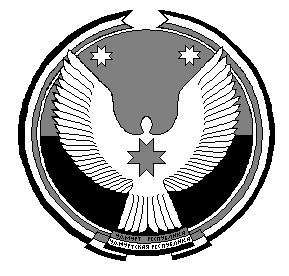 